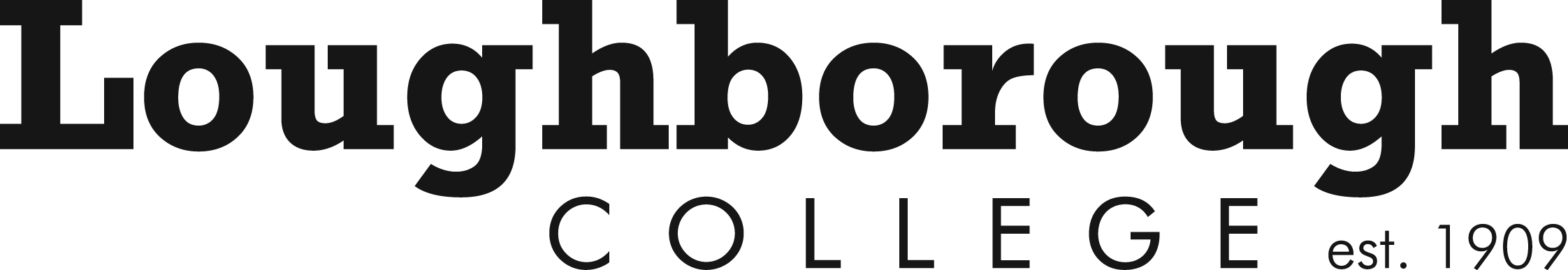 Loughborough College offer two 16-18 Bursary Funds; Enhanced Bursary and Discretionary 16-18 Bursary Fund.  You will not need to indicate which one you are applying for as this will be evident from your application formENHANCED BURSARY – WHAT IS IT?Designed to help vulnerable students (as per the Education Funding Agency Priority group) meet some of the costs incurred because of studyingDISCRETIONARY 16-18 BURSARY FUND – WHAT IS IT?Designed to help students whose family income is less than £30,000 to meet some of the costs incurred because of studying.  For assistance with travel, applications will be considered with a household income of £45,000 or under.1. AM I ELIGIBLE?To be eligible for financial assistance from the Bursary Fund you must be in one or more of the following categories:Priority groups as defined by the Education Funding Agency.  These groups are:Young people in careYoung people leaving careYoung people in receipt of Income Support or Universal Credit in their own rightYoung people in receipt of Disability Living Allowance or Personal Independence Payments AND Employment Support Allowance or Universal Credit Be aged 16 or over but under 19 as at 31st August 2017Be aged 19 or over and continuing on the same study programme which you started when aged 16 to 18 (19+ continuers) Be aged 19 or over and have an Education, Health and Care Plan (EHCP)Meet the residency criteria in EFA 2017/18 academic year funding regulations for post-16 provisionBe attending a full or part time course funded directly by the Education Funding Agency (EFA)Hold a European Union passport and have been resident in an EU country for the whole of the last three yearsBe an unaccompanied asylum seeker aged 16 or over but under 19 on an Education Funding Agency funded course and living in EnglandIn receipt of, or a dependant of someone in receipt of an annual income of less than £30,000 per year before tax – For assistance with travel only all students are eligible to apply with a household income of £45,000 or less2. HOW DO I APPLY?Ensure you are eligible - see section 1 ‘AM I ELIGIBLE?’ Complete and submit the application form Ensure ALL sections are completed in FULL and submitted with ALL relevant evidenceIncomplete applications will either be returned or any missing information will be requestedFailure to provide the correct documentation will cause a delay in the processing of your applicationPhotocopies of evidence are acceptable. Original documents will be returned as soon as possibleEnsure you have signed the formIf you have any queries with regard to the Bursary Fund and application form, please contact the Bursary Fund Team in one of the following ways:Contact us:	studentfinance@loucoll.ac.ukCall us: 	01509 215831Visit us:	at ReceptionYou will not receive funding if:If you apply AFTER the application deadline of 15th September 2017 (subject to availability of funds)You have outstanding debts to the collegeYour household income is above £30,000 per year before tax (less than £45,000 for help with travel)You already receive financial assistance through alternative funds, i.e. New Deal, Charitable Trusts, etc.You are studying on a Work-Based Learning Scheme (Waged-Apprenticeship)You are in prison or a young offender’s institution or have been released on temporary licence (ROTL), for example on day releaseThe College reserves the right to withdraw Bursary Fund allocations if:Your attendance falls below 95%Your behaviour is unsatisfactoryYou withdraw or are withdrawn from your course(s)3. VERY IMPORTANT INFORMATIONAPPLICATION DEADLINE: 15th SEPTEMBER 2017The budget for the Bursary Fund is fixed. Learners who may be eligible for support are not automatically entitled to itFunds are aimed at those most in need of financial assistanceFunds are limited so you should apply as soon as possibleFunding cannot be guaranteed in cases of over-demandAll bursary amounts awarded are at the discretion of the CollegeFunds are only available to assist with costs relating to your course or attendance at collegeDue to the limited funds available, Travel, Stationery, Food and Additional Course Costs will be given priorityYou must supply all necessary evidence with your application. Your application will not be assessed without it. Failure to submit the correct evidence will delay your application being processedIf you enrol on your course and your application for financial assistance is unsuccessful, you will be responsible for paying your course fees in fullIf you are successful and then withdraw or are withdrawn from your course(s), you will be required to re-pay all or some of the money awarded and also any outstanding fees to Loughborough CollegeIf you receive an award that will pay only part of your fees, you will be responsible for paying the remaining balanceYou must attend 95% of your classes (including additional Learning Support and Tutorials) and complete your course to receive funding.  If you do not, you will have to pay the full cost of your course. Attendance checks will be carried out throughout the year. The Bursary Fund reserves the right to withdraw funding at any time and will not be held responsible for any outstanding feesIf you are applying for help with college fees for a part-time course, you must submit your application form to the Bursary Fund Team and obtain an award notification letter before enrolling on the courseFunding is available per academic year. If you are on a two year course you will need to make a new application each yearYou must inform the Bursary Fund Team in writing, of any change to your personal or family circumstancesYou may be committing a criminal offence if you omit to disclose any information that may affect your applicationAwards from the Bursary Fund are made on a loan basis. If you successfully complete your course, the loan may be converted to a non-repayable grantIf you leave your course early, the College will ask you to return any money or equipment that have been given to you from the Bursary Fund4. ONCE I HAVE APPLIED,WHAT HAPPENS NEXT?There is a limited amount of funding available and it is the College’s priority to use these funds to help as many students as possible. Fully completed forms submitted with all supporting evidence, will normally be processed within 20 days of receipt, but at peak times this may take longer. You may be contacted to discuss your particular needs. It is important that you provide evidence of all household income.  If any evidence is missing no assessment will be made therefore causing a delay to your applicationSUCCESSFUL APPLICATIONSIf your application is successful, you will receive an award notification letter which will indicate how your award will be paid. Wherever possible, payments are made via internal transfers within the collegeUNSUCCESSFUL APPLICATIONSNo guarantee can be given that you will be successful in your application for financial assistance. If you are unsuccessful you will be notified in writing. You will then be responsible for all the costs associated with your chosen course(s)APPEALSYou have the right to appeal if:Your application is unsuccessfulYour assistance is stopped or withdrawn due to poor attendanceYou believe your application has not been assessed correctlyYou do not receive an award or you are not happy with the level of support allocated to youYour appeal must be made in writing within 10 working days from the date of the decision and sent to:AppealsLearner Support FundLoughborough CollegeRadmoor RoadLoughboroughLeicestershire LE11 3BTAll appeals will be reviewed by a panel. A hearing will take place within 10 working days of receiving the appeals letter from you. The panel will send a decision in writing within 5 working days of the hearing. The decision of the Appeals Panel is final5. EQUAL OPPORTUNITIES STATEMENTThe Bursary Fund Panel will:Take positive action to ensure that all full and part time home students can apply for financial support, thus widening participation and providing learning opportunities for under-represented groupsEnsure that no applicant to the Bursary Fund receives less favourable treatment which cannot be justified in relation to individual financial / personal circumstancesEnsure that all Bursary Fund literature, marketing and publicity material are free from stereotypes, discriminatory assumptions, images and language Monitor and review the effectiveness of the support on a regular basis6. CONFIDENTIALITYApplications are only seen by staff involved in the delivery of the Bursary Fund. From time to time it may be necessary for additional supporting information to be sought from other College staff in order for a decision to be made7. DATA PROTECTION Loughborough College is a data controller in accordance with the Data Protection Act of 1998. Learner Finance and Welfare Support staff follow College Policy in matters of Data Protection. The data requested on this form and any other supporting information is covered under the notification provided by the College under the Data Protection Act. Personal Data will be used solely for the purposes related to your application for financial support.  The data you provide will not be passed to any other third party without your prior consent, except where the College is required to do so by law. Any formal enquiries concerning the use of data noted here should be addressed to the Data Protection Officer